Way Over Yonder In A Minor KeyLyrics by Woody Guthrie, Music by Billy Bragg(as recorded by Billy Bragg & Wilco 1998)INTRO:  / 1 2 / 1 2 /[A] Lived in a place called Okfus-[D]kee [D]And I [D] had a little girl in a holler [A] tree [A]I [A] lived in a place called Okfus-[D]kee [D]And I [D] had a little girl in a holler [A] tree [A]I [A] said, little girl, it's plain to [D] see [D][D] Ain't nobody that can sing like [A] me[Bm] Ain't nobody that can sing like [F#m] me [F#m][F#m] / [F#m]She [A] said it’s hard for me to [D] see [D]How [D] one little boy got so ug-[A]ly [A][A] Yes my little girly that might [D] be [D]But there [D] ain't nobody that can sing like [A] me[Bm] Ain't nobody that can sing like [F#m] me [F#m]CHORUS:[D] Way over yonder in the minor [A] key [A][Bm] Way over yonder in the minor [A] key [A]There [Bm] ain't nobody that can sing like [F#m] me [F#m][F#m] / [F#m]We [A] walked down by the buckeye [D] creek [D]To [D] see the frog eat the goggle-eyed [A] bee [A]To [A] hear that west wind whistle to the [D] east [D]There [D] ain't nobody that can sing like [A] me[Bm] Ain't nobody that can sing like [F#m] me [F#m][F#m] / [F#m] /[A] Oh my little girly will you let me [D] see [D][D] Way over yonder where the wind blows [A] free [A][A] Nobody can see in our holler [D] tree [D]And there [D] ain't nobody that can sing like [A] me[Bm] Ain't nobody that can sing like [F#m] me [F#m]CHORUS:[D] Way over yonder in the minor [A] key [A][Bm] Way over yonder in the minor [A] key [A]There [Bm] ain't nobody that can sing like [F#m] me [F#m]INSTRUMENTAL CHORUS:  <OPTIONAL>[D] Way over yonder in the minor [A] key [A][Bm] Way over yonder in the minor [A] key [A]There [Bm] ain't nobody that can sing like [F#m] me [F#m][F#m] / [F#m]Her [A] mama cut a switch from a cherry [D] tree [D]And [D] laid it on the she and [A] me [A]It [A] stung lots worse than the hive of [D] bees [D]But there [D] ain't nobody that can sing like [A] me[Bm] Ain't nobody that can sing like [F#m] me [F#m][F#m] / [F#m]Now [A] I have walked a long, long [D] ways [D][D] Still look back to my tanglewood [A] days [A]I've [A] led lots of girls since then to [D] stray [D]Sayin’ [D] ain't nobody that can sing like [A] me[Bm] Ain't nobody that can sing like [F#m] me [F#m]CHORUS:[D] Way over yonder in the minor [A] key [A][Bm] Way over yonder in the minor [A] key [A][Bm] Ain't nobody that can sing like [F#m] me [F#m][D] Way over yonder in the minor [A] key [A][Bm] Way over yonder in the minor [A] key [A][Bm] Ain't nobody that can sing like [F#m] me [F#m][Bm] Ain't nobody that can sing like [F#m] me [F#m][Bm] Ain't nobody that can sing like [F#m] me [F#m] / [F#m]2OR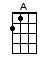 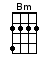 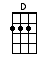 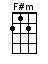 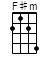 www.bytownukulele.ca